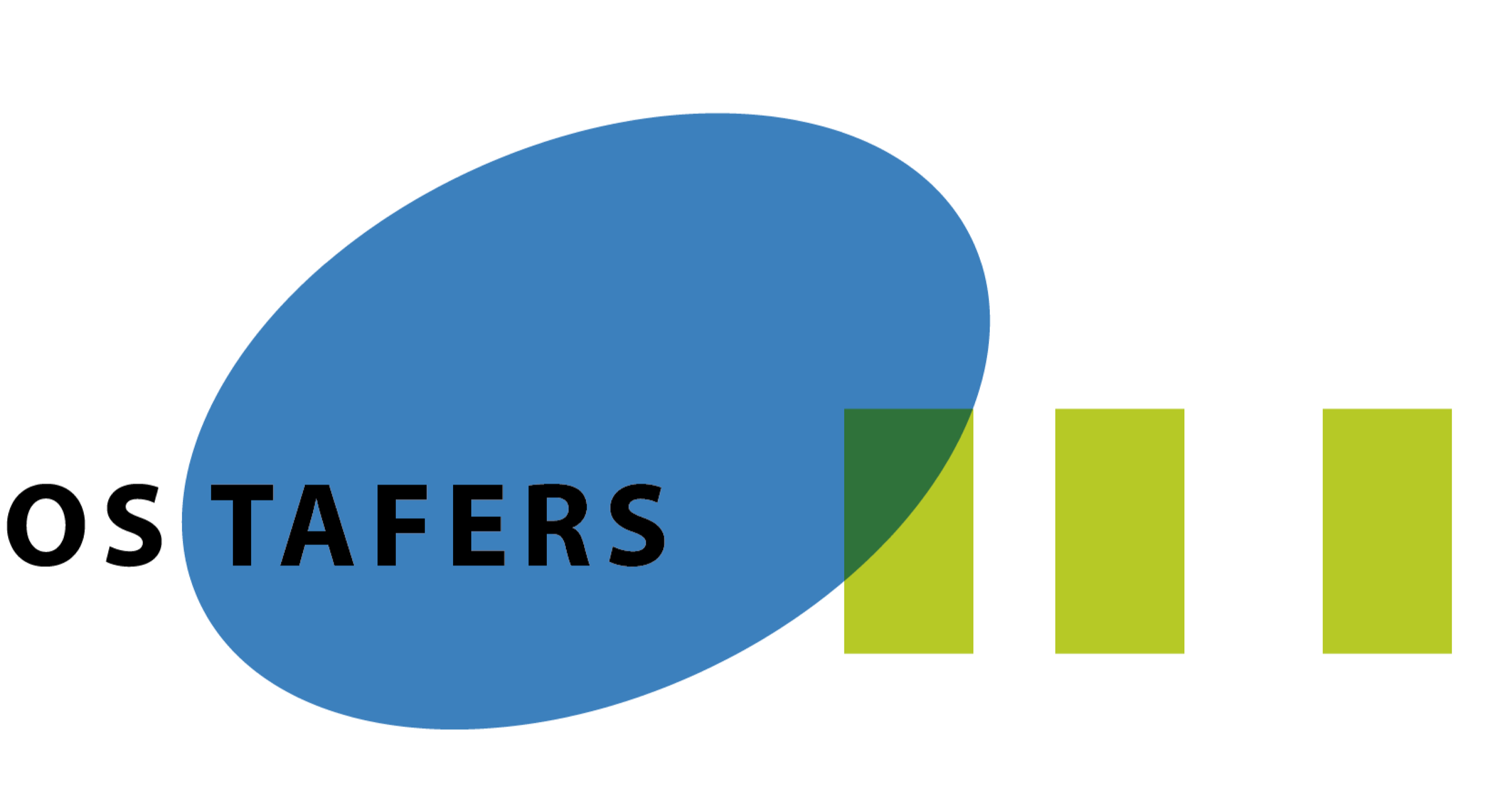 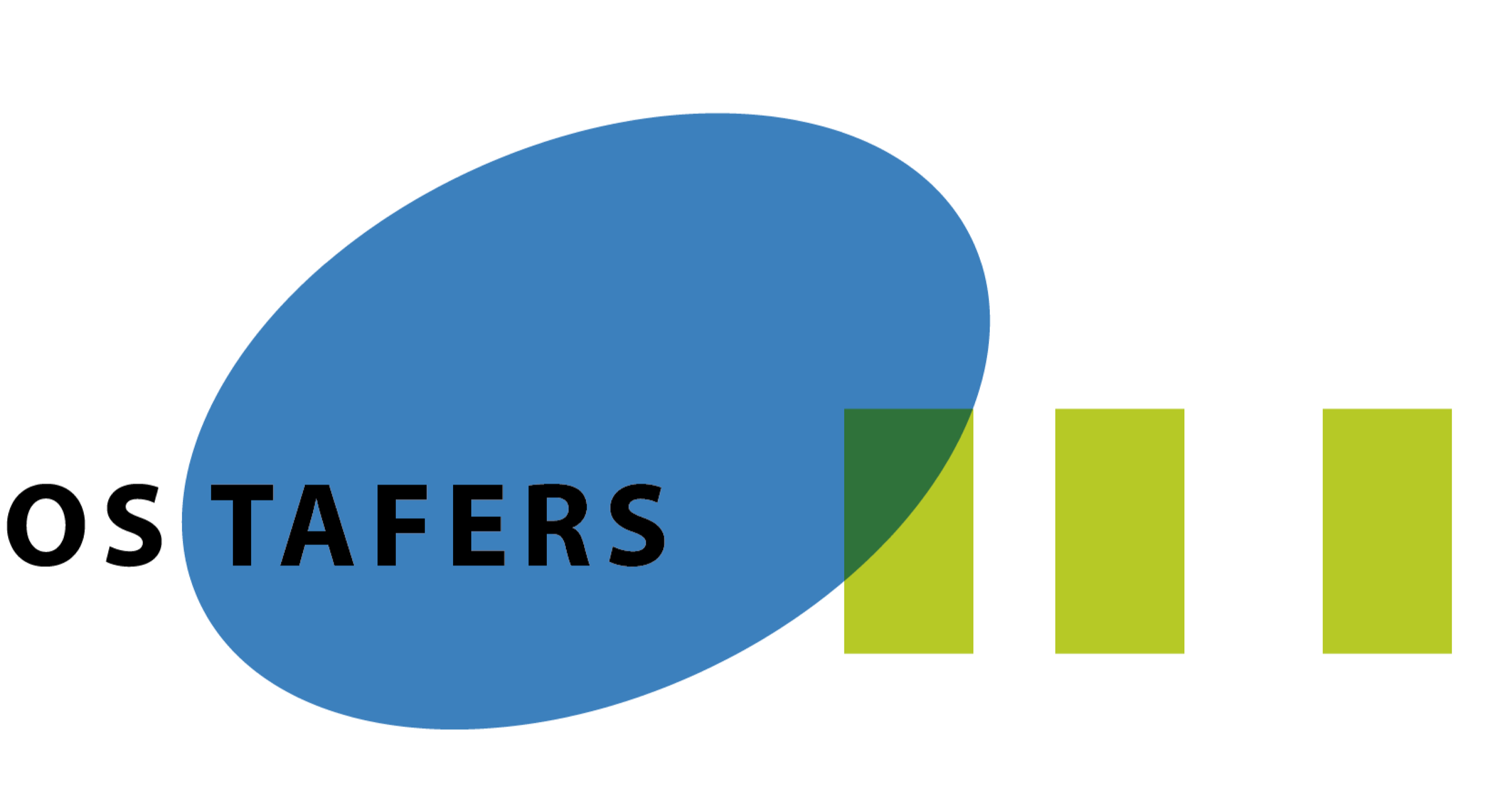 Urlaubsgesuch für Schülerinnen und SchülerEin Urlaub kann einer Schülerin oder einem Schüler aus stichhaltigen Gründen gewährt werden. Berücksichtigt werden dabei nur hinreichend nachgewiesene Gründe. Genauere Angaben hierzu finden Sie auf der Rückseite.Das Gesuch ist mindestens 1 Woche vor dem Termin bei der Schuldirektion einzureichen. Persönliche AngabenName und Vorname:        	 Klasse:        Adresse:        	PLZ/Ort:        Dauer:  	vom         	bis           	Anzahl Halbtage:        Ausführliche Begründung und / oder entsprechende Unterlagen / BegleitschreibenDatum          	Unterschrift der Eltern        Wird für weitere Geschwister ein Urlaubsgesuch eingereicht?              ja             neinWenn ja, bitte Klasse und Lehrperson angeben: Primarschule:      	Klasse:      	Lehrperson:      Orientierungsschule:      	Klasse:      	Lehrperson:      Die Klassenlehrperson steht zum Antrag (von der Klassenlehrperson auszufüllen):   positiv   	negativ  	Unterschrift Klassenlehrperson: ____________________________________Begründung:         Entscheid des SchuldirektorsIst schon früher ein Urlaub gewährt worden?     ja       nein	Wenn ja, wie viele Tage        Das Gesuch wird         bewilligt          nicht bewilligt               Begründung:        Datum:         	    Unterschrift Schuldirektor: _____________________________________Aus dem Reglement zum Gesetz über die obligatorische Schule vom 19. April 2016 (SchR):Art. 37   Urlaub für eine Schülerin oder einen Schüler (Art. 21 SchG)  -  Grundsätze 1 Einer Schülerin oder einem Schüler kann ein Urlaub gewährt werden, wenn stichhaltige Gründe vorliegen. Berücksichtigt werden dabei nur hinreichend nachgewiesene Gründe, die in Ausnahmefällen Vorrang vor der Schulpflicht haben können, namentlich: ein wichtiges familiäres Ereignis; eine wichtige religiöse Feier oder das Ausüben einer wichtigen religiösen Handlung; eine wichtige Sportveranstaltung oder künstlerische Veranstaltung, an der die Schülerin oder der Schüler aktiv teilnimmt; an der Orientierungsschule ein Praktikum, eine Prüfung oder eine andere Veranstaltung im Zusammenhang mit der Berufswahl, sofern dies nicht ausserhalb der Schulzeit stattfinden kann. 2 Unmittelbar vor oder nach den Schulferien oder einem Feiertag wird grundsätzlich kein Urlaub gewährt, ausser aus einem der Gründe nach Absatz 1.Art. 38	b) Verfahren1 Das Urlaubsgesuch muss rechtzeitig im Voraus, spätestens, wenn der Grund bekannt ist, in schriftlicher Form bei der Schulleitung eingereicht werden. Das begründete Gesuch wird gegebenenfalls mit Unterlagen belegt und von den Eltern unterzeichnet. (...)5 Über Urlaube von vier Wochen oder länger entscheidet die Direktion.Wichtig!• 	Die Schülerin / der Schüler muss den versäumten Unterrichtsstoff selbständig aufarbeiten.• 	Die Schülerin / der Schüler informiert im Voraus alle betroffenen Lehrpersonen über seine Absenzen.• 	Verpasste Prüfungen sind allenfalls nachzuholen.RechtsmittelArt. 146 (SchR)	Entscheide ohne Einsprache- und BeschwerdemöglichkeitNamentlich folgende Entscheide betreffen die Stellung einer Schülerin oder eines Schülers grundsätzlich nicht, weshalb gegen diese keine Einsprache- und Beschwerdemöglichkeit besteht: (...)b)	die Verweigerung eines Urlaubs (Art. 37)(SchR);Kommentar zum Art. 37 Urlaub für eine Schülerin oder einen SchülerFür die Teilnahme an Ereignissen von einer gewissen Bedeutung ist ein Sonderurlaub vorgesehen. Aus der Praxis und Rechtsprechung ergibt sich eindeutig, dass persönliche Motive, berufliche Verpflichtungen, Freizeitaktivitäten, Ausflüge oder Ferienreisen keinesfalls stichhaltige Gründe für einen Sonderurlaub sind. (...) Da die Schülerinnen und Schüler während des Schuljahres 14 Ferienwochen haben, können Reisen, Freizeitbeschäftigungen oder andere persönliche Anlässe jeweils in diesen weit im Voraus bekannten Zeiten eingeplant werden. Ein wichtiges familiäres Ereignis ist etwa eine Heirat, ein Todesfall, eine Adoption, eine bedeutende Familienzusammenkunft. Eltern von Schülerinnen und Schüler, die einer nicht anerkannten Glaubensgemeinschaft angehören, müssen ein Urlaubsgesuch einreichen, wenn sie der Meinung sind, dass das Ausüben gewisser religiöser Handlungen auf Grundlage ihrer Glaubensfreiheit einen Sonderurlaub rechtfertigt. (...)